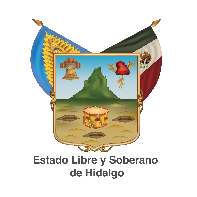 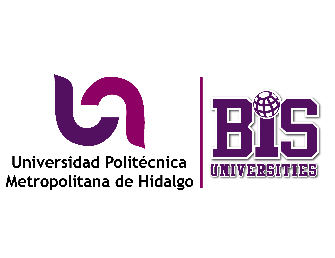 Universidad Politécnica Metropolitana de HidalgoComité de Ética y Prevención de Conflictos de InterésFormato para la presentación de denunciaLlenar el formato sin omitir los datos solicitados.FECHA:No. de folio: (Llenado por el CEPCI)No. de folio: (Llenado por el CEPCI)No. de folio: (Llenado por el CEPCI)No. de folio: (Llenado por el CEPCI)DATOS GENERALES DEL DENUNCIANTEDATOS GENERALES DEL DENUNCIANTEDATOS GENERALES DEL DENUNCIANTEDATOS GENERALES DEL DENUNCIANTEDATOS GENERALES DEL DENUNCIANTENombre(s):Apellido Paterno:Apellido Paterno:Apellido Materno:Apellido Materno:Puesto:Puesto:Área de Adscripción:Área de Adscripción:Área de Adscripción:Teléfono(s):Teléfono(s):Correo electrónicoCorreo electrónicoCorreo electrónicoDATOS GENERALES DE LA PERSONA DENUNCIADADATOS GENERALES DE LA PERSONA DENUNCIADADATOS GENERALES DE LA PERSONA DENUNCIADADATOS GENERALES DE LA PERSONA DENUNCIADADATOS GENERALES DE LA PERSONA DENUNCIADANombre(s):Apellido Paterno:Apellido Paterno:Apellido Materno:Apellido Materno:Puesto:Puesto:Área de Adscripción:Área de Adscripción:Área de Adscripción:Jefe inmediato:Jefe inmediato:Jefe inmediato:Jefe inmediato:Jefe inmediato:DESCRIPCIÓN DE LOS HECHOSDESCRIPCIÓN DE LOS HECHOSDESCRIPCIÓN DE LOS HECHOSDESCRIPCIÓN DE LOS HECHOSDESCRIPCIÓN DE LOS HECHOSFrecuencia (ocurrió una sola vez o varias veces):Frecuencia (ocurrió una sola vez o varias veces):Frecuencia (ocurrió una sola vez o varias veces):Frecuencia (ocurrió una sola vez o varias veces):Frecuencia (ocurrió una sola vez o varias veces):Fecha(s) en que ocurrió:Fecha(s) en que ocurrió:Hora aproximada:Hora aproximada:Hora aproximada:Lugar:Lugar:Lugar:Lugar:Lugar:Descripción de los hechos: (Anexar las hojas que sean necesarias, en caso de requerir mayor espacio)Descripción de los hechos: (Anexar las hojas que sean necesarias, en caso de requerir mayor espacio)Descripción de los hechos: (Anexar las hojas que sean necesarias, en caso de requerir mayor espacio)Descripción de los hechos: (Anexar las hojas que sean necesarias, en caso de requerir mayor espacio)Descripción de los hechos: (Anexar las hojas que sean necesarias, en caso de requerir mayor espacio)¿Cuenta con evidencia del hecho?¿Cuenta con evidencia del hecho?¿Cuenta con evidencia del hecho?Si:No:Indicar de forma detallada la evidencia con la que se cuentaIndicar de forma detallada la evidencia con la que se cuentaIndicar de forma detallada la evidencia con la que se cuentaIndicar de forma detallada la evidencia con la que se cuentaIndicar de forma detallada la evidencia con la que se cuenta¿Cuenta con testigos?¿Cuenta con testigos?¿Cuenta con testigos?Si:No:DATOS DE LOS TESTIGOSDATOS DE LOS TESTIGOSDATOS DE LOS TESTIGOSDATOS DE LOS TESTIGOSDATOS DE LOS TESTIGOSTESTIGO 1TESTIGO 1TESTIGO 1TESTIGO 1TESTIGO 1Nombre(s):Apellido Paterno:Apellido Paterno:Apellido Materno:Apellido Materno:Teléfono(s):Teléfono(s):Correo electrónicoCorreo electrónicoCorreo electrónicoTESTIGO 2TESTIGO 2TESTIGO 2TESTIGO 2TESTIGO 2Nombre(s):Apellido Paterno:Apellido Paterno:Apellido Materno:Apellido Materno:Teléfono(s):Teléfono(s):Correo electrónicoCorreo electrónicoCorreo electrónico¿Ha observado cambios en el ambiente laboral a partir de los hechos?¿Ha observado cambios en el ambiente laboral a partir de los hechos?¿Ha observado cambios en el ambiente laboral a partir de los hechos?Si:No:Describa los cambios notados en el ambiente laboral:Describa los cambios notados en el ambiente laboral:Describa los cambios notados en el ambiente laboral:Describa los cambios notados en el ambiente laboral:Describa los cambios notados en el ambiente laboral:Nombre y firma de la persona denuncianteNombre y firma de la persona denuncianteNombre y firma de la persona denuncianteNombre y firma de la persona denuncianteNombre y firma de la persona denuncianteLa circunstancia de presentar una denuncia no otorga a la persona que la promueva el derecho de exigir una determinada actuación del Comité. Las personas servidoras públicas de la dependencia o entidad deberán apoyar a los miembros del Comité y proporcionarles los documentos e informes que requieran para llevar a cabo sus funciones.La circunstancia de presentar una denuncia no otorga a la persona que la promueva el derecho de exigir una determinada actuación del Comité. Las personas servidoras públicas de la dependencia o entidad deberán apoyar a los miembros del Comité y proporcionarles los documentos e informes que requieran para llevar a cabo sus funciones.La circunstancia de presentar una denuncia no otorga a la persona que la promueva el derecho de exigir una determinada actuación del Comité. Las personas servidoras públicas de la dependencia o entidad deberán apoyar a los miembros del Comité y proporcionarles los documentos e informes que requieran para llevar a cabo sus funciones.La circunstancia de presentar una denuncia no otorga a la persona que la promueva el derecho de exigir una determinada actuación del Comité. Las personas servidoras públicas de la dependencia o entidad deberán apoyar a los miembros del Comité y proporcionarles los documentos e informes que requieran para llevar a cabo sus funciones.La circunstancia de presentar una denuncia no otorga a la persona que la promueva el derecho de exigir una determinada actuación del Comité. Las personas servidoras públicas de la dependencia o entidad deberán apoyar a los miembros del Comité y proporcionarles los documentos e informes que requieran para llevar a cabo sus funciones.